Об организации сбора статистической информации, необходимой для проведения федерального статистического наблюдения за 2014-2015 учебный год	В соответствии с письмом Министерства образования и науки Российской Федерации от 29.08.2014 № АП-1953/02 «О предоставлении статистических данных по формам федерального статистического наблюдения в сфере общего образования», Распоряжением министерства образования и науки Самарской области от 03.09.2014 г. № 463-р «Об организации сбора статистической информации, необходимой для проведения федерального статистического наблюдения за 2014-2015 учебный год»: Государственному бюджетному образовательному учреждению дополнительного профессионального образования (повышения квалификации) специалистов центру повышения квалификации "Ресурсный центр" городского округа Новокуйбышевск  Самарской области (Парфёнова О.И.) обеспечитьорганизационно-методическое сопровождение сбора статистической информации, необходимой для предоставления статистической отчетности; проведение сбора и выверки статистической информации по общеобразовательным учреждениям, расположенным на территории, подведомственной Поволжскому управлению, подготовку сводных отчетов по формам федерального статистического наблюдения (далее – ФСН) и представление их в следующие сроки:Утвердить график предоставления статистической информации по первичным формам ФСН №ОШ-1,  №ОШ-5, №83-РИК, №1-НД в Поволжское управление министерства образования и науки Самарской области и государственное бюджетное образовательное учреждение дополнительного профессионального образования (повышения квалификации) специалистов центр повышения квалификации "Ресурсный центр" городского округа Новокуйбышевск  Самарской области (Приложение 1).Утвердить распределение разделов форм ФСН и региональной статистической формы «83_рик_приложение_Самарская_область_2014» между специалистами Поволжского управления с целью согласования (Приложение 2).Начальнику отдела организации образовательных ресурсов (Аникина Н.В.), начальнику отдела реализации образовательных программ (Николаева Л.Н.), обеспечить проведение сбора и выверки статистической информации по образовательным учреждениям, необходимой для проведения ФСН в сроки согласно утвержденному графику (Приложение 1).Сводные  отчеты по формам ФСН  предоставить начальнику отдела экономики, бухгалтерского учета и отчетности (Дербенева О.Х.) для проведения мероприятий по финансированию деятельности подведомственных учреждений.Директорам ОУ обеспечить6.1 предоставление полной достоверной информации, необходимой для проведения ФСН по первичным формам ОШ-1, ОШ-5, 83-РИК и региональной статистической формы «83_рик_приложение_Самарская_область_2014» в Поволжское управление и Ресурсный центр в соответствии с графиком (Приложения 1, 2);6.2  заполнение поименного списка обучающихся в автоматизированной системе управления региональной системой образования (АСУ РСО);6.3 привести в соответствие со статистической информацией ФСН базу данных системы «Сетевой город. Образование» (АСУ РСО).Контроль за исполнением настоящего распоряжения оставляю за собой.Руководитель Поволжского управления					С.Н. Сазонова С приказом ознакомлены:   		_____________________ Аникина Н.В._____________________ Николаева Л.Н._____________________ Парфенова О.И._____________________ Дербенева О.Х.Пискеева Е.В. 8(84635)66051 Приложение 1УТВЕРЖДЕНОраспоряжениемПоволжского управления    от   08.09.2014    №  227-рГрафикпредоставления  государственной статистической отчетности в Поволжское управление министерства образования и науки и отдел образовательной статистики «Ресурсного центра» Приложение 2УТВЕРЖДЕНОраспоряжениемПоволжского управленияот   08.09.2014    №  227-рРаспределение разделов форм ФСН и региональной статистической формы между специалистами Поволжского управления с целью выверки и согласованияФорма ФСН № ОШ-1 «Сведения об учреждении, реализующем программы общего образования» на начало 2014 / 2015 учебного  года (по состоянию на 20 сентября)Форма ФСН № ОШ-5 «Сведения о вечернем (сменном) общеобразовательном учреждении» на начало 2014 / 2015 учебного  года (по состоянию на 20 сентября)Форма ФСН № 1-НД «Сведения о численности детей и подростков в возрасте 7-18 лет, не обучающихся в образовательных учреждениях»Форма ФСН № 83-РИК «Сведения о численности и составе работников учреждения, реализующего программы общего образования» по состоянию на 20 сентября 2014 года83_рик_приложение_Самарская_область_2014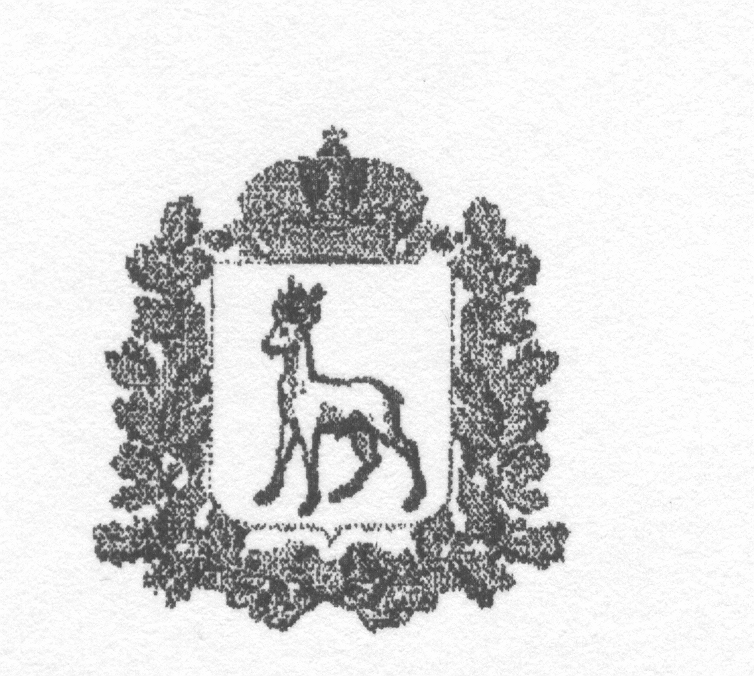 МИНИСТЕРСТВО ОБРАЗОВАНИЯ И НАУКИСАМАРСКОЙ ОБЛАСТИПОВОЛЖСКОЕ УПРАВЛЕНИЕРАСПОРЯЖЕНИЕот	08.09.2014    № 227-р                         ______в министерствов  РЦМООШ-1, ОШ-5, 76-рик, 76-рик (интернаты), Д-4, Д-9, СВ-1 24.09.201425.09.201483-рик, 83-рик (сводная), 1-НД 13.10.201414.10.2014ОШ-9, Д-6, Д-7 (городская местность), Д-7 (сельская местность), Д-8, Д-11, Д-1227.10.201428.10.2014       Приложение:1. График предоставления государственной статистической отчетности в Поволжское управление министерства образования и науки Самарской области и ГБОУ ДПО Ресурсный центр, отдел образовательной статистики на . 2. Распределение разделов статистических форм между специалистами Поволжского управления с целью выверки и согласования на 4 л. Форма ФСНДата сдачи отчётаДата сдачи отчётаФорма ФСНОУ м.р. ВолжскийОУ г.о. НовокуйбышевскОШ-1, ОШ-515-17 сентября 201417-19 сентября 20141-НД26 сентября 2014 26 сентября 201483-РИК29 сентября – 2 октября 20142-7 октября 2014Разделы отчета ОШ-1Ф.И.О. специалиста, ответственного за выверку и согласование данныхРаздел 1. Распределение обучающихся по языку обученияТ.А. ПивсаеваРаздел 2. Сведения об обучающихся, окончивших данный класс и переведенных в следующий класс весной или осенью, и выпускных экзаменах в 2014 годуТ.А. ПивсаеваРаздел 3. Сведения о классах, классах-комплектах.Н.В. АникинаРаздел 4. Состав обучающихся по классамН.В. Аникина,Л.Н. Николаева,Т.А. ПивсаеваРаздел 5. Возрастной состав обучающихсяТ.А. ПивсаеваРаздел 6. Сведения о педагогических и  медицинских работникахН.В. АникинаРаздел 7. Сведения о сменности занятийТ.А. ПивсаеваРаздел 8. Сведения о группах продленного дня и интернатахН.В. АникинаРаздел 9. Сведения о числе группН.В. АникинаРаздел 10. Сведения о логопедическом пункте, кабинете	Л.Н. НиколаеваРаздел 11. Сведения об органах самоуправленияН.В. АникинаРаздел 12. Сведения о платных дополнительных образовательных услугах за 2013/2014 учебный годН.В. АникинаРаздел 13. Сведения о материально-технической базе учрежденияН.В. Аникина,Р.С. СтародубцевРаздел 14. Кружковая работа обучающихся за 2013/2014 учебный годТ.Ф. УшаковаРаздел 15. Сведения об обучающихся, выбывших из общеобразовательного учреждения в течение 2013/2014 учебного года и летнего периода 2014 годаТ.А. ПивсаеваРаздел 16. Сведения о преподавании иностранных языковТ.А. ПивсаеваРаздел 17. Сведения об углубленном  изучении отдельных предметовТ.А. ПивсаеваРаздел 18. Сведения о профильном обученииТ.А. ПивсаеваРаздел 19. Сведения об обучающихся в специальных (коррекционных) классах для детей с ограниченными возможностями здоровья, организованных при общеобразовательных учрежденияхЛ.Н. НиколаеваРаздел 20. Сведения о детях-инвалидах и детях с ограниченными возможностями здоровья в специальных (коррекционных) классах для детей с ограниченными возможностями здоровья, организованных при общеобразовательных учрежденияхЛ.Н. НиколаеваРаздел 21. Сведения о детях-инвалидах и детях с ограниченными возможностями здоровья в обычных классахЛ.Н. НиколаеваРаздел 22. Сведения об обучающихся индивидуально на дому детях-инвалидах и детях с ограниченными возможностями здоровьяЛ.Н. НиколаеваРазделы отчета ОШ-5Ф.И.О. специалиста, ответственного за выверку и согласование данныхРаздел 1. Языки преподаванияТ.А. ПивсаеваРаздел 2. Наличие консультационных пунктовН.В. АникинаРаздел 3. Число классов и численность обучающихсяН.В. Аникина,Т.А. ПивсаеваРаздел 4. Сведения об обучающихся, окончивших образовательное учреждение или переведенных в следующий класс в 2014 годуТ.А. ПивсаеваРаздел 5. Распределение обучающихся по возрастуТ.А. ПивсаеваРаздел 6. Сведения об обучающихся, выбывших из образовательного учреждения в течение 2013/2014 учебного года и летнего периода 2014 годаТ.А. ПивсаеваРаздел 7. Сведения о материально-технической базе учрежденияР.С. СтародубцевРаздел 8. Сведения о помещениях образовательного учрежденияР.С. СтародубцевРаздел 9. Сведения о численности и составе работников учрежденияН.В. АникинаРаздел 10. Сведения об обучающихся с ограниченными возможностями здоровья и инвалидахЛ.Н. НиколаеваРаздел 11. Распределение обучающихся с ограниченными возможностями здоровья и инвалидов по возрастуЛ.Н. НиколаеваРазделы отчета 1-НДФ.И.О. специалиста, ответственного за выверку и согласование данныхРаздел 1. Численность детей и подростков в возрасте 7-18 лет, не обучающихся в образовательных учрежденияхЛ.Н. НиколаеваРаздел 2. Справка (сведения о необучающихся детях с ограниченными возможностями здоровья, инвалидах и детях-инвалидах с группировкой по возрасту)Л.Н. НиколаеваРазделы отчета 83-РИКФ.И.О. специалиста, ответственного за выверку и согласование данныхРаздел 1. Сведения о численности и составе работников учрежденияН.В. Аникина,О.А. ТреполовскаяРазделы отчета 83_рик_приложение_Самарская_область_2014Ф.И.О. специалиста, ответственного за выверку и согласование данныхРаздел 1. Сведения о прибытии молодых специалистов в образовательные учреждения  по состоянию на 01.10.2014 года Н.В. Аникина,О.А. ТреполовскаяРаздел 2. Вакансии педагогических кадров в общеобразовательных учреждениях Самарской области                    на 01 октября 2014 годаН.В. Аникина,О.А. ТреполовскаяРаздел 3. Сведения о педагогических работниках Самарской области, награжденных государственными наградами, ведомственными наградами Министерства образования РФ и работающих в образовательных учреждениях на 01 октября 2014 годаН.В. Аникина,О.А. ТреполовскаяРаздел 4. Основные причины выбытия молодых специалистов образовательных учреждений Самарской области с 2012 по 2014 годН.В. Аникина,О.А. ТреполовскаяРаздел 5. Основные причины выбытия руководящих и педагогических работников образовательных учреждений Самарской области с сентября 2013 года по август  2014 годаН.В. Аникина,О.А. ТреполовскаяРаздел 6. Сведения о прибытии молодых специалистов, закончивших одно из названных образовательных учреждений  по состоянию на 01.10.2014 года  Н.В. Аникина,О.А. ТреполовскаяРаздел 6 (2). Сведения о прибытии молодых специалистов  по состоянию на 01.10.2014 года  (по предметам)Н.В. Аникина,О.А. ТреполовскаяРаздел 7. Сведения о численности и составе педагогических и руководящих кадров учреждений дошкольного   образования Самарской области по состоянию на 01.10. 2014 годаН.В. Аникина,О.А. ТреполовскаяРаздел 8. Сведения о численности и составе педагогических и руководящих кадров учреждений  дополнительного образования Самарской области по состоянию на 01.10. 2014 годаН.В. Аникина,О.А. ТреполовскаяРаздел 9. Сведения о численности и составе педагогических и руководящих кадров специальных (коррекционных) образовательных учреждений Самарской области по состоянию на 01.10. 2014 годаН.В. Аникина,О.А. ТреполовскаяРаздел 10. Сведения о численности и составе педагогических и руководящих кадров детских домов Самарской области по состоянию на 01.10. 2014 годаН.В. Аникина,О.А. ТреполовскаяРаздел 11. Сведения о педагогической нагрузке учителей общеобразовательных учреждений Самарской областина 01.10. 2014 г. (без совместителей)Н.В. Аникина,О.А. ТреполовскаяРаздел 12. Сведения о преподавании учителями непрофильных предметов по состоянию на 1.10.2014 (без совместителей)Н.В. Аникина,О.А. Треполовская